Résolution de problèmes CM1 - Problèmes multiplicatifs : plusieurs éléments 1Problème collectifEntraînementsRésolution de problèmes CM1 - Problèmes multiplicatifs : plusieurs éléments 1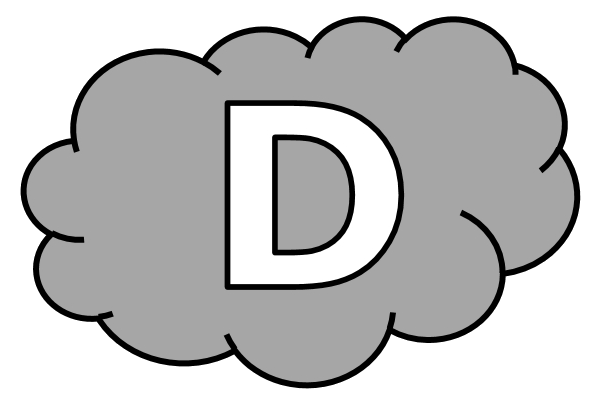 Problème collectifEntraînements1 - Pour la rentrée, chacun des 21 élèves a apporté 6 stylos bleus.Combien de stylos bleus a-t-on apportés en tout ?2 - Pour calculer une soustraction, je mets 4 minutes. Je souhaite en effectuer 12.Combien de temps cela va-t-il me prendre ?3 - À la librairie, j’ai acheté 8 livres. Chaque livre compte 128 pages.Combien cela fait-il de pages en tout ?Résolution de problèmes CM1 - Problèmes multiplicatifs : plusieurs éléments 1 CorrigéProblème collectif 9 x 3 = 27 biscuits.Entraînements1 - Pour la rentrée, chacun des 21 élèves a apporté 6 stylos bleus.Combien de stylos bleus a-t-on apportés en tout ? 6 x 21 = 126 stylos bleus.2 - Pour calculer une soustraction, je mets 4 minutes. Je souhaite en effectuer 12.Combien de temps cela va-t-il me prendre ? 4 x 12 = 48 minutes.3 - À la librairie, j’ai acheté 8 livres. Chaque livre compte 128 pages.Combien cela fait-il de pages en tout ? 128 x 8 = 1 024 pages.Résolution de problèmes CM1 - Problèmes multiplicatifs : plusieurs éléments 2Problème collectifEntraînementsRésolution de problèmes CM1 - Problèmes multiplicatifs : plusieurs éléments 2Problème collectifEntraînements1 - Un pâtissier propose 8 gâteaux pour 16 €.Quel est le prix d’un gâteau ?2 - Un couturier a commandé 128 boutons pour fabriquer 16 chemises.De combien de boutons a-t-il besoin pour faire une chemise ?3 - En une semaine, Monique consomme 959 litres d’eau.Quelle quantité d’eau consomme-t-elle en un jour ?Résolution de problèmes CM1 - Problèmes multiplicatifs : plusieurs éléments 2 CorrigéProblème collectif 42 ÷ 7 = 6 œufs.Entraînements1 - Un pâtissier propose 8 gâteaux pour 16 €.Quel est le prix d’un gâteau ? 16 ÷ 8 = 2 €.2 - Un couturier a commandé 128 boutons pour fabriquer 16 chemises.De combien de boutons a-t-il besoin pour faire une chemise ? 128 ÷ 16 = 8 boutons.3 En une semaine, Monique consomme 959 litres d’eau.Quelle quantité d’eau consomme-t-elle en un jour ? 959 ÷ 7 = 137 litres d’eau.Résolution de problèmes CM1 - Problèmes multiplicatifs : plusieurs éléments 3Pour chaque problème, indique s’il s’agit d’un problème de type A ou B, complète le schéma puis résous-le sur ton cahier.Entraînements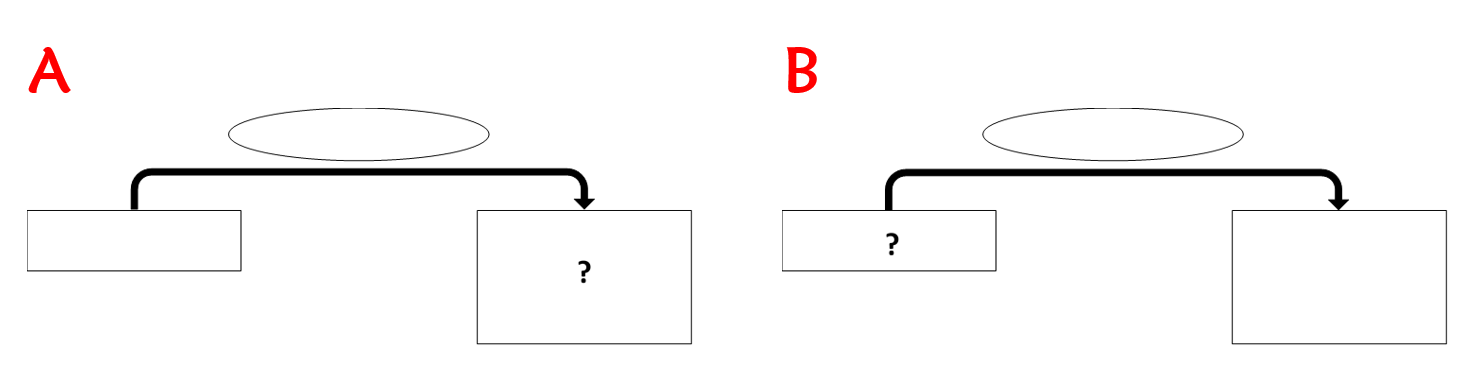  Résolution de problèmes CM1 - Problèmes multiplicatifs : plusieurs éléments 3Pour chaque problème, indique s’il s’agit d’un problème de type A ou B, puis résous-le.Entraînements1 - En 8 semaines, nous avons fait 48 heures de mathématiques.Combien d’heures de mathématiques faisons-nous en une semaine ?Type de problème : .................2 - Pendant un anniversaire, chacune des 19 personnes présentes a mangé 13 bonbons.Combien de bonbons ont été mangés en tout ?Type de problème : .................3 - Pour préparer une assiette, un chef utilise 12 tomates cerises. À midi, il a préparé 78 assiettes.Combien de tomates cerises le chef a-t-il utilisées ?Type de problème : .................4 - Salomé a couru 3 600 m, en faisant 9 tours de pistes.À quelle distance correspond un tour de piste ?Type de problème : .................Résolution de problèmes CM1 - Problèmes multiplicatifs : plusieurs éléments 3 CorrigéPour chaque problème, indique s’il s’agit d’un problème de type A ou B, complète le schéma puis résous-le sur ton cahier.1 - En 8 semaines, nous avons fait 48 heures de mathématiques.Combien d’heures de mathématiques faisons-nous en une semaine ?Type de problème : B 48 ÷ 8 = 6 heures.2 - Pendant un anniversaire, chacune des 19 personnes présentes a mangé 13 bonbons.Combien de bonbons ont été mangés en tout ?Type de problème : A 19 x 13 = 247 bonbons.3 - Pour préparer une assiette, un chef utilise 12 tomates cerises. À midi, il a préparé 78 assiettes.Combien de tomates cerises le chef a-t-il utilisées ?Type de problème : A 12 x 78 = 936 tomates cerises.4 - Salomé a couru 3 600 m, en faisant 9 tours de pistes.À quelle distance correspond un tour de piste ?Type de problème : B 3 600 ÷ 9 = 400 m.J’ai acheté 3 paquets de biscuits. Chaque paquet contient 9 biscuits.Combien de biscuits ai-je achetés ? 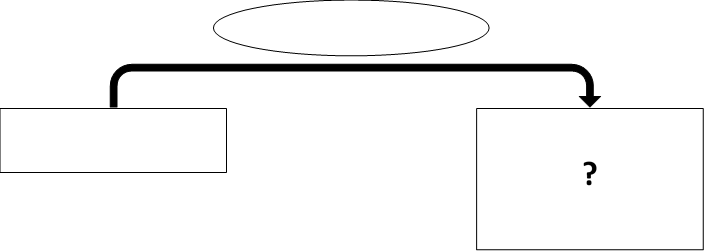 1 - Pour la rentrée, chacun des 21 élèves a apporté 6 stylos bleus.Combien de stylos bleus a-t-on apportés en tout ?2 - Pour calculer une soustraction, je mets 4 minutes. Je souhaite en effectuer 12.Combien de temps cela va-t-il me prendre ?3 - À la librairie, j’ai acheté 8 livres. Chaque livre compte 128 pages.Combien cela fait-il de pages en tout ?J’ai acheté 3 paquets de biscuits. Chaque paquet contient 9 biscuits.Combien de biscuits ai-je achetés ? RechercheRéponseEn tout, .................. stylos bleus ont été apportés.RechercheRéponseJe vais passer .................. minutes à calculer mes soustractions.RechercheRéponseEn tout, cela fait .................. pages.J’ai acheté 3 paquets de biscuits. Chaque paquet contient 9 biscuits.Combien de biscuits ai-je achetés ?J’ai acheté 42 œufs, rangés dans 7 boites.Combien une boite contient-elle d’œufs ?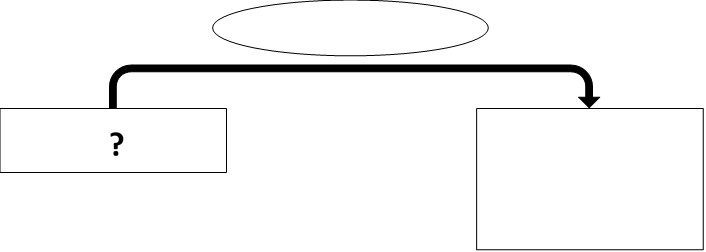 1 - Un pâtissier propose 8 gâteaux pour 16 €.Quel est le prix d’un gâteau ?2 - Un couturier a commandé 128 boutons pour fabriquer 16 chemises.De combien de boutons a-t-il besoin pour faire une chemise ?3 - En une semaine, Monique consomme 959 litres d’eau.Quelle quantité d’eau consomme-t-elle en un jour ?J’ai acheté 42 œufs, rangés dans 7 boites.Combien une boite contient-elle d’œufs ? RechercheRéponseUn gâteau coûte .................. €.RechercheRéponseLe couturier a besoin de .................. boutons pour faire une chemise.RechercheRéponseEn un jour, Monique consomme .................. litres d’eau.J’ai acheté 42 œufs, rangés dans 7 boites.Combien une boite contient-elle d’œufs ?1 - En 8 semaines, nous avons fait 48 heures de mathématiques.Combien d’heures de mathématiques faisons-nous en une semaine ?Type de problème : .................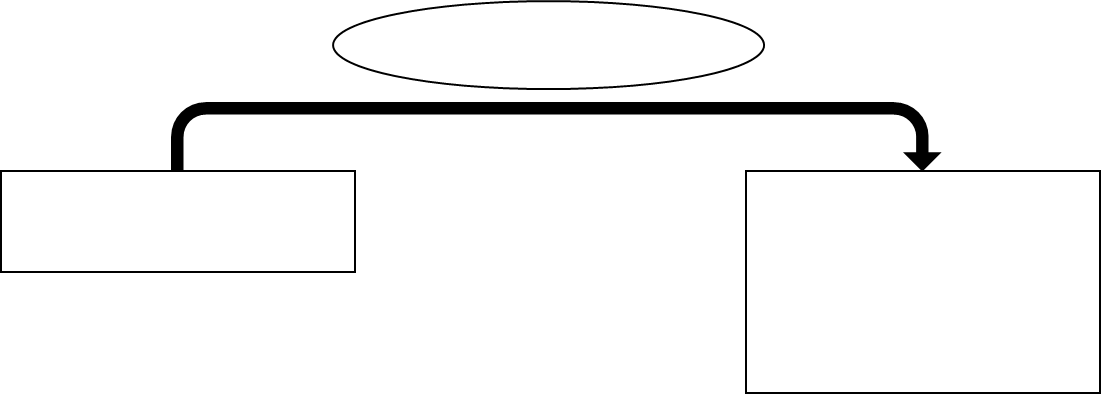 2 - Pendant un anniversaire, chacune des 19 personnes présentes a mangé 13 bonbons.Combien de bonbons ont été mangés en tout ?Type de problème : .................3 - Pour préparer une assiette, un chef utilise 12 tomates cerises. À midi, il a préparé 78 assiettes.Combien de tomates cerises le chef a-t-il utilisées ?Type de problème : .................4 - Salomé a couru 3 600 m, en faisant 9 tours de pistes.À quelle distance correspond un tour de piste ?Type de problème : .................RechercheRéponseEn une semaine, nous faisons ...................... heures de mathématiques.RechercheRéponseEn tout, ........................... bonbons ont été mangés.RechercheRéponseLe chef a utilisé ............................. tomates cerises.RechercheRéponseUn tour de pistes correspond à ................... m.